Обустройство загородного дома — планировка грунта, система водоотводаСтроительство загородного дома требует разработки архитектурного проекта с единой концепцией. Немаловажное значение придается обустройству прилегающей территории, включающей проведение обязательных операций. Подготовка участка в Ленинградской области потребует особого внимания. Работы должны начинаться непосредственно в процессе возведения строений и после сдачи в эксплуатацию. Наша компания предлагает полный спектр мероприятий по обустройству с привлечением специализированной техники, по приемлемой стоимости и в сжатые сроки.Задачи обустройства участкаПроектирование начинается после осмотра местности и проведения геодезических изысканий. Следует выяснить расположение грунтовых вод, состав грунта и топографические особенности участка. Результаты исследований позволят:провести нужную планировку земли за несколько этапов;создать эффективную дренажную систему для отвода воды;подготовить оптимальный ландшафтный проект.Без проведения цикла работ по подготовке территории невозможно создать комфортные условия проживания. Начнут возникать регулярные проблемы, приводящие к преждевременному разрушению дома через несколько лет. Решение проблем с помощью планировки территорииНайти землю с идеальным рельефом будет затруднительно. Поэтому потребуется заняться планировкой земли, способной помочь решить важные проблемы:найти лучшее расположение для котлована (фундамент) и траншей (коммуникационные сооружения);правильно установить ливневую и дренажную канализацию;расположить стены и проемы с учетом выпадения осадков (дожди, снег) и сторон света;выровнять рельеф и изменить ландшафт в соответствии с проектом (ландшафтный дизайн).Действенный способ выровнять неровную площадку ‒ горизонтальная планировка. Для этого проводится дополнительный завоз грунта после предварительной подготовки. Состав почвы можно улучшить, при отсыпке сохранить плодородный слой для сада и огорода.Особенности подготовки территорииПриобретенный участок нередко засажен различными кустарниками и деревьями. Возникает необходимость избавиться от ненужных насаждений. Компания предлагает эффективно подготовить площадку.Первоначально предстоит провести цикл операций по обрезке ветвей и крон (используются топоры, бензопилы). Не обойтись без привлечения техники (лебедки, разновидности экскаваторов, корчеватели, тракторы, силовые рычаги). Применяется и разнообразное навесное оборудование.Образовавший мусор пригодится для заполнения пустот при выравнивании, понадобится в качестве дров или будет утилизирован в соответствии с экологическими нормами.Особенности вертикальной планировкиОптимальную подготовку участка гарантирует вертикальная планировка. Происходит искусственное изменение рельефа, позволяющее затем приступить к строительству дома.Геодезические исследования определяют характеристики и тип грунта (всего 6 категорий), уровни нахождения подземных источников и промерзания почвы. Для неровного участка характерны перепады плоскости (0.4-1 м) и уклоны (свыше 1 м). При выравнивании и подсыпании:увеличивается несущая способность фундамента и толщина грунта над грунтовыми водами;снижается уровень промерзания;проще организовать отвод воды (талой, дождевой);рационально используется грунт, вынутый из котлованов.Для более ровного участка достаточно засыпать чистый слой порядка 20-50 см без органических включений. По периметру потребуется насыпать песчано-гравийную смесь с последующей утрамбовкой. Вертикальное планирование предполагает применение 3 способов. На проектные горизонтальные линии наносят красные горизонтали для поиска лучшего решения. При выборе метода профиля рисуют сетку с направлениями. Предусмотрен также комбинированный вариант.При возведении фундамента на склоне останавливаются на ленточном типе или убирают перепады с помощью подсыпки (до 60 см). Создается подушка с утрамбовкой слоев, поскольку происходит усадка.Причины обустройства дренажаСроки эксплуатации дома во многом обусловлены качеством монтажа дренажной системы. Постоянные осадки и близость подземных вод приводят к быстрому разрушению строения. Система водоотвода даст возможность:защитить гидроизоляцию фундамента;избавиться от застоя воды во время дождя и таяния снега;спастись от затопления при расположении дома в низине без природного уклона;не допускать повышения уровня грунтовых вод;минимизировать проблемы в результате непреднамеренной протечки (канализация, водопровод).Удается сохранять в сухости погреб, подвал, цокольные помещения. Отсутствие излишней влажности благоприятствует созданию здорового микроклимата, не будут появляться плесень и грибки. Разновидности системыПодбор нужного типа системы зависит от многих факторов. Для дома подойдет одна из разновидностей дренажа:Создают траншеи открытого типа (открытый) с параметрами глубины и ширины до 0.5 м. Недостаток: потребуется укреплять стенки.Засыпной способ позволит засыпать дно траншеи щебнем и наложить дерн. Большой срок службы, но низкая пропускная способность.Закрытый вид связан с монтажом дренажных труб, имеющих отверстия. Сложность установки оправдывает долговечность и возможность обслуживания.При самостоятельном монтаже системы водоотвода совершается много ошибок: неправильно подбирают тип дренажа, колодцев и фильтров, стремятся задействовать один трубопровод для дренажа и ливневых вод.Преимущества сотрудничестваСпециалисты компании сумеют грамотно подобрать нужный тип дренажа для дома в Ленинградской области. Для стока талых и дождевых вод понадобится одна из разновидностей поверхностной системы:линейная означает расположение траншей по всему участку со стоком и накоплением в специальном колодце, закрытом декоративной крышкой;точечный тип нужен для сбора воды из одного источника и подсоединения труб к основному трубопроводу.Вид дренажа подбирают индивидуально. На участке с высоким уровнем подземных вод или глинистым грунтом понадобится система глубинного типа. Она актуальна для домов, расположенных в низинах. Если объемы воды возрастают, потребуются перфорированные трубы с разным диаметром. Трубопроводы располагаются вокруг дома и по периметру. Жидкость стекает под уклоном в подготовленный водосборник (коллектор).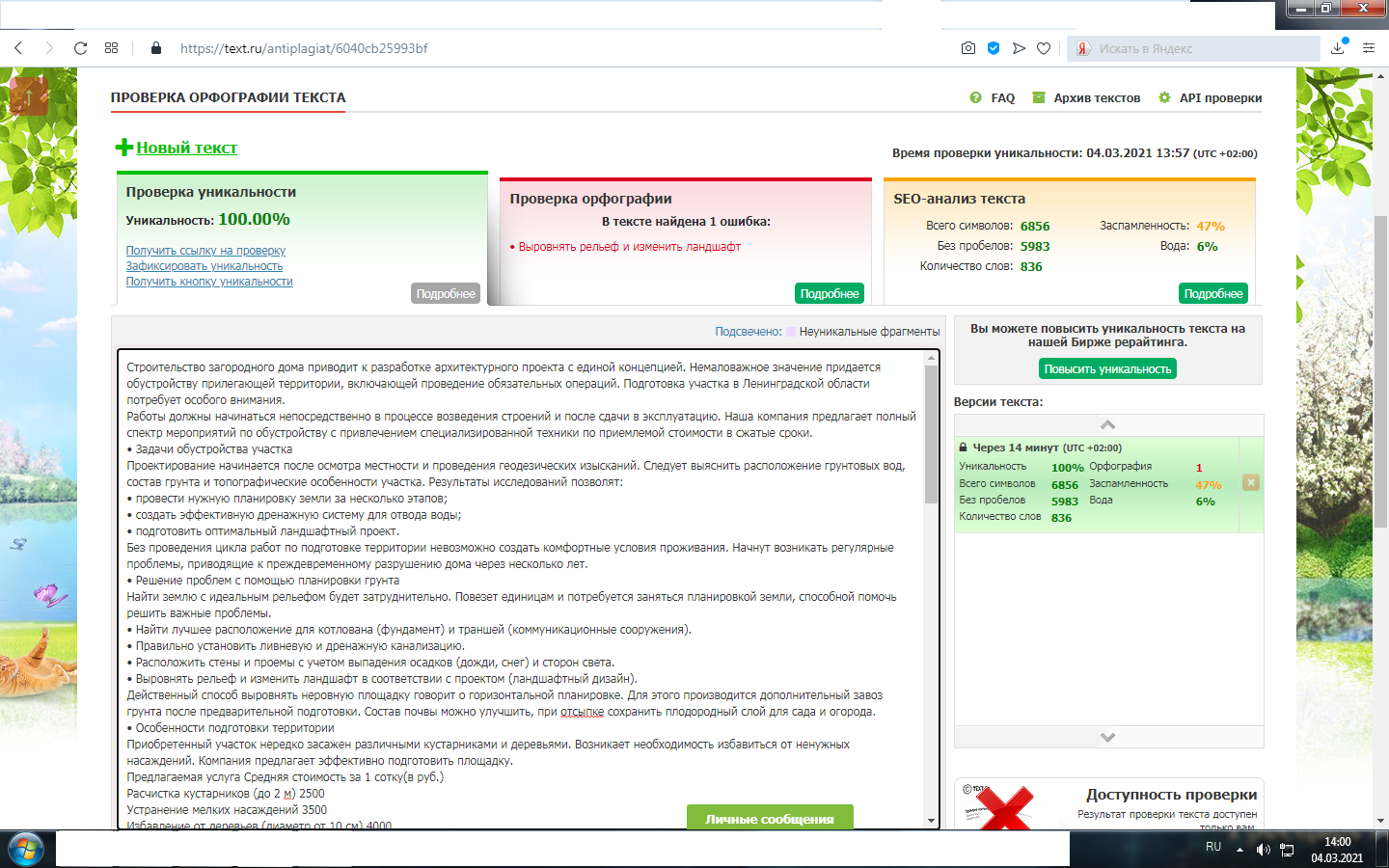 Предлагаемая услугаСредняя стоимость за 1 сотку(в руб.)Расчистка кустарников (до 2 м)2500Устранение мелких насаждений3500Избавление от деревьев (диаметр от 10 см)4000Выкорчевка насаждений6500- « - деревьев (диаметр 15 см)7500Дробление пней (за м)3000Раскорчевка техникой (7-8 ч)11000Устранение пней техникой (7-8 часов)11000Уборка с вывозом (27 м³)9000УслугаСтоимость (в рублях)Планировка механизированным методом30 (м²)- « - ручным способом470 (м³)Поднятие330 (м³)Перемещение вручную (50 м) грунта490 (м³)Разбивка согласно проектным отметкам20Поднятие уровня с завозом земли2000Выравнивание без завоза1500- « - с вывозом излишков1750- « - с трактором12000